INDICAÇÃO N.º: Troca de lâmpadas queimadas em poste de  via publica situado na rua Pedro José Bicudo – Jardim Nilton Torres  - após Creche.CONSIDERANDO que moradores do bairro Jardim Nilton Torres trouxe relado a esta vereadora que há uma lâmpada queimada em poste de via pública situada na rua Pedro José Bicudo.CONSIDERANDO que o local que se encontra a lâmpada queimada é um local sem casas, mas que é caminho para pedestres que acessam o bairro.CONSIDERANDO que no período noturno o local é perigoso por ter uma pequena área de preservação permanente.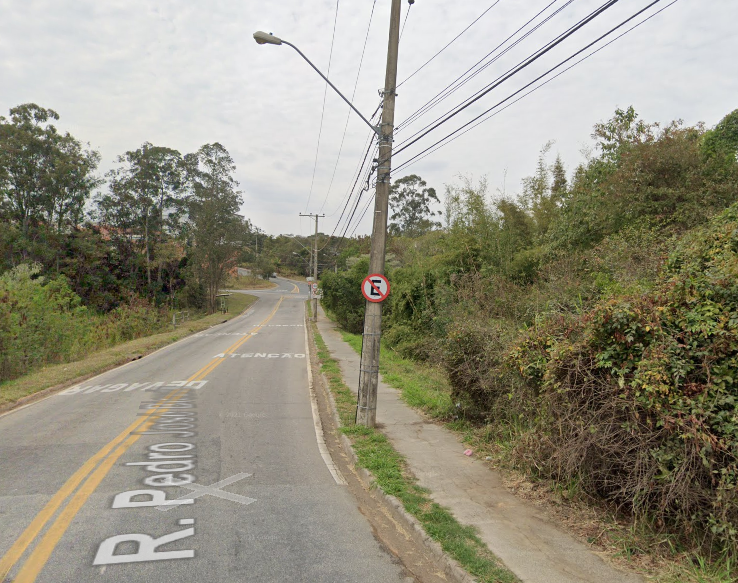 CONSIDERANDO que a falta de energia em poste de energia traz risco a segurança das pessoas que transitam pelo local.INDICO ao Exmo. Sr. Prefeito Municipal, através do setor competente, a tomada de providências visando a troca de lâmpada queimada em poste de via pública situada na rua Pedro José Bicudo – jardim Nilton Torres.S/S., 22 de março de 2022.Fernanda GarciaVereadora